Praktische opdracht | Historische Context Britse Rijk 1620-1900Je maakt deze opdracht in de geschiedenisles Volg het stappenplan:Vorm een duo.Bestudeer de bron op de volgende pagina. Lees het achterliggende verhaal van de bron (klik hier).Noteer je antwoorden op papier of digitaal.Wat zou het doel van deze prent zijn geweest? Leg je antwoord uit. Gebruik daarbij de begrippen freedom, fraternity en federation. Wie heeft de prent gemaakt? Welke mening draagt de maker van deze prent uit? Leg je antwoord uit.Vrouwe Britannia zit in het midden met haar drietand en schild op de wereldbol die gedragen wordt door Atlas. Op zijn borst staat human labour (menselijke arbeid), waarop het Britse Rijk is gebouwd. Zoek in het schilderij naar een verwijzing naar deze human labour en licht kort toe waarom je dit voorbeeld gekozen hebt.  Geef aan hoe de volgende personen naar deze bron zouden kijken. Geef daarbij aan wat hun mening is over de prent. Leg je antwoord telkens uit! Let op de jaartallen.Een Britse fabriekseigenaar uit 1832 Een Amerikaanse Revolutionair uit 1775Een Afrikaanse stamoudste uit 1650Een hoogopgeleide Indiër van het Indian National Congress uit 1885Een Inuit uit het noordpoolgebied in 1800 Zijn jullie het eens met de maker van de bron? Leg uit waarom wel/niet.Op welke manier zouden jullie een realistische weergave van de verhouding tussen de Britten en hun gekoloniseerde onderdanen kunnen geven? Laat in tekst of in beeld zien welke zaken jullie zouden veranderen in de prent. Lever de opdracht in via ….Titel: 		Imperial Federation Map of the World Showing the Extent of The British Empire in 1886Maker: 	Walter CraneDatum: 	1886Wil je meer details ontdekken? Zoom dan in op de kaart via deze link. 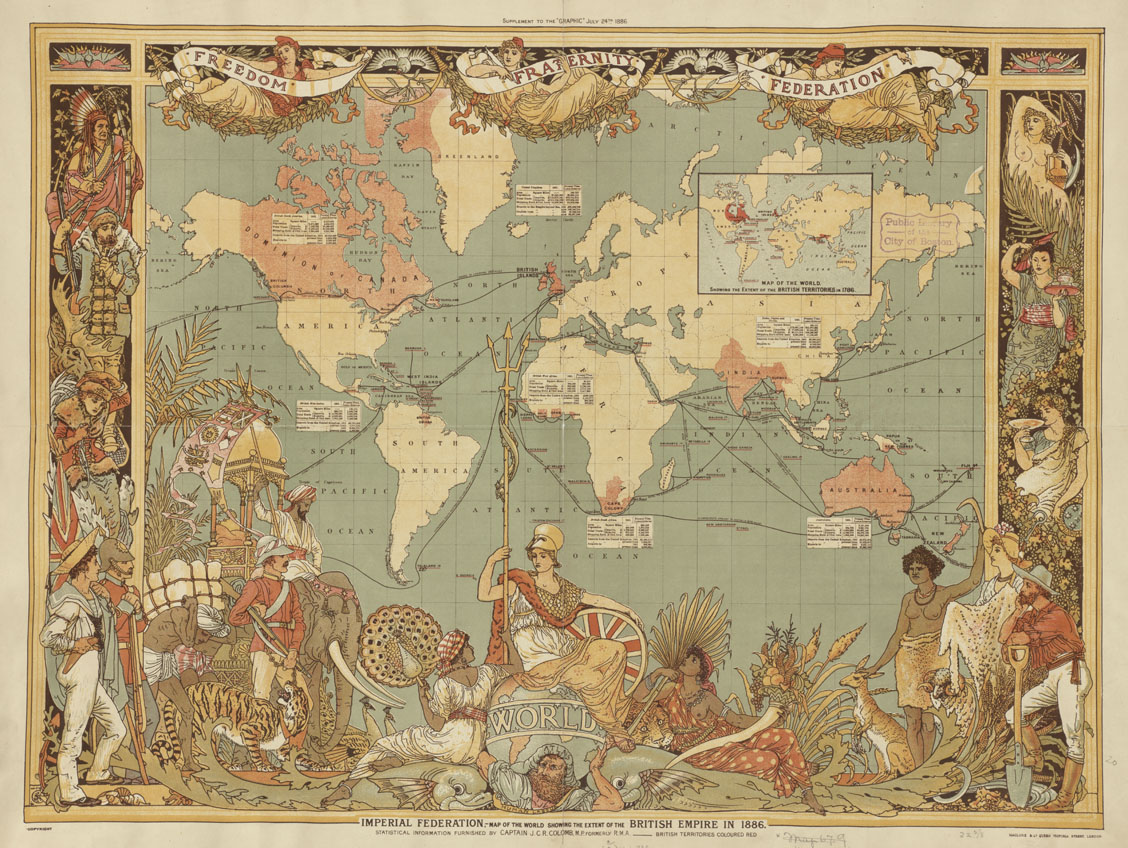 